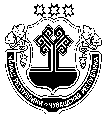 О мерах по реализации решения Собрания депутатов Александровского сельского поселения Моргаушского района Чувашской Республики от 18.07.2022 г. № С-25/1 «О внесении изменений в решение  Собрания депутатов Александровского сельского поселения Моргаушского района Чувашской Республики от  13.12.2021 г. №-18/1 «О бюджете Александровского сельского поселения Моргаушского района Чувашской  Республики на 2022 год и плановый период 2023 и 2024 годов»В соответствии с решением  Собрания  депутатов Александровского сельского поселения Моргаушского района Чувашской Республики   от 18.07.2022 г. С - 25/1 «О внесении изменений в решение Собрания депутатов Александровского сельского поселения Моргаушского района Чувашской Республики от 13.12.2021 г. № С-18/1 «О бюджете  Александровского сельского поселения Моргаушского района Чувашской Республики на 2022 год и плановый период 2023 и 2024 годов»  администрация Александровского сельского поселения Моргаушского района Чувашской Республики п о с т а н о в л я е т:1. Принять к исполнению бюджет Александровского сельского поселения Моргаушского района Чувашской Республики на 2022 год и плановый период 2023 и 2024 годов с учетом изменений, внесенных в решение Собрания депутатов Александровского сельского поселения Моргаушского района Чувашской Республики от 18.07.2022 г. С-25/1 «О внесении изменений в решение Собрания депутатов Александровского сельского поселения Моргаушского района Чувашской Республики от 13.12.2021 г. № С-18/1 «О бюджете Александровского сельского поселения Моргаушского района Чувашской Республики на 2022 год и плановый период 2023 и 2024 годов» (далее – Решение о бюджете);2. Утвердить прилагаемый перечень мероприятий по реализации Решения о бюджете согласно приложению.3. Получателям средств бюджета Александровского сельского поселения Моргаушского района Чувашской Республики обеспечить своевременное финансирование всех расходов и не допускать образования просроченной кредиторской задолженности.Глава сельского поселения 	В.А.ВолковПриложение к постановлению администрации Александровского сельского поселения Моргаушского района Чувашской Республики от  18.    07.2021 г. № 20ПЕРЕЧЕНЬмероприятий по реализации решения Собрания депутатов Александровского сельского поселения Моргаушского района Чувашской Республики от 18.07.2022 г. С- 25/1 «О внесении изменений в решение Собрания депутатов Александровского сельского поселения Моргаушского района Чувашской Республики от 13.12.2021 г. № С-18/1 «О бюджете Александровского сельского поселения Моргаушского района Чувашской Республики на 2022 год и плановый период 2023 и 2024 годов»ЧУВАШСКАЯ РЕСПУБЛИКАМОРГАУШСКИЙ РАЙОНАДМИНИСТРАЦИЯАЛЕКСАНДРОВСКОГОСЕЛЬСКОГО ПОСЕЛЕНИЯПОСТАНОВЛЕНИЕдеревня Васькино                                                        ЧĂВАШ РЕСПУБЛИКИМУРКАШ РАЙОНĔУЙКАС ЯНАСАЛ ЯЛПОСЕЛЕНИЙĔНАДМИНИСТРАЦИЙĔЙЫШĂНУВаскасси  ялĕ№№Наименование мероприятияСрок реализацииОтветственный исполнитель1Представление в финансовый отдел администрации Моргаушского района Чувашской Республики сводных справок об изменении бюджетной росписи по главному распорядителю средств бюджета Александровского сельского поселения Моргаушского района Чувашской Республики, справок об изменении бюджетных ассигнований по получателям бюджетных средств по установленным формам до 19  июля 2022 г.Администрация Александровского сельского поселения Моргаушского района Чувашской Республики, МАУ «Центр финансового и ресурсного обеспечения» Моргаушского района Чувашской Республики» (по соглашению)2Внесение изменений в сводную бюджетную роспись бюджета Александровского сельского поселения Моргаушского района Чувашской Республики на 2022 год и плановый период 2023 и 2024 годовдо 20 июля  2022 г.Финансовый отдел администрации Моргаушского района Чувашской Республики 3Представление в финансовый отдел администрации Моргаушского района Чувашской Республики уточненных бюджетных смет получателей бюджетных средствдо 21 июля  2022 г.Администрация Александровского сельского поселения Моргаушского района Чувашской Республики, МАУ «Центр финансового и ресурсного обеспечения» Моргаушского района Чувашской Республики» (по соглашению)